Приложение №3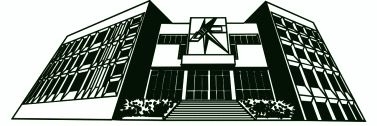 Средно училище за хуманитарни науки и изкуства“Константин Преславски” - ВарнаП Л А Нза работата на предметната колегия по английски език за учебната 2020 / 2021 годинаЦел:Оптимизиране на обучението по английски език чрез използване на съвременни методи на педагогическо въздействие върху учениците за преодоляване на репродуктивния начин на мислене и придобиване на трайни и качествени компететности, които да помогнат на учениците да покрият успешно държавните образователни стандарти.2. Основни задачи:2.1. Повишаване качеството на обучението и подготовка на учениците за успешно представяне на НВО и ДЗИ.2.2. Активна и целенасочена работа за повишаване на мотивацията на учениците за участие в езикови състезания, олимпиади, алманах и училищния вестник.2.3. Подобряване на взаимодействието в колегията по отношение на споделяне и обмен на положителен опит, както и в посока на сътрудничество с останалите колегии.2.4. Повишаване квалификацията на учителите.3. Дейности:3.1. Приемане план за работа на предметната колегия.Срок: м. септември 2020 г.Отг.: председателят3.2. Съгласуване и уеднаквяване на критериите за оценка на знанията и уменията на учениците, в съответствие с възрастовите особености и хорариума на часовете във всеки клас.Срок: м. септември 2020 г.Отг.: учителите по английски език3.3. Диагностика и анализ на входното равнище и предприемане на мерки за подобряване на резултатите.Срок: м. октомври 2020 г.Отг.: учителите по английски език3.4. Изготвяне на график за провеждане на консултации с учениците, срещащи трудности в обучението.Срок: м. октомври 2020 г.Отг.: учителите по английски език3.5. Провеждане на консултации с учениците, срещащи трудности в обучението и отсъстващи от учебни занятия повече от 10% .Срок: постояненОтг.: учителите по английски език3.6. Допълване и обогатяване на общата банка с методически материали по английски език.Срок: постояненОтг.: учителите по английски език3.7. Прилагане на интерактивни методи, информационни технологии и електронни учебници в часовете по английски език. Използване на дигитални платформи за обучение.Срок: постояненОтг.: учителите по английски език3.8. Подготовка и мотивиране на учениците да участват в олимпиади и национални езикови състезания по английски език и в Алманаха и училищния вестник с лично творчество и преводи синхронно, асинхронно, онлайн или дистанционно.Срок: постояненОтг.: учителите по английски език3.9. Подготовка и провеждане на вечер на чуждите езици.Срок: м. април 2021 г.Отг.: С. Арабаджикова, Ж. Захариева3.10. Подготовка и провеждане на пробна матура по английски език за учениците от 10 и 12 клас.Срок: м. април - май 2021 г.        Отг.: М. Василева, Н. Тонева, Зл. Корновска3.11. Организиране и участие в мероприятия по повод патронния празник на училището.Срок: постояненОтг.: учителите по английски език3.12. Участие на учителите от ПК в реализиране на проекти по Европейски и национални програми.Срок: постояненОтг.: учителите по английски език3.13. Участие в методически курсове, семинари с цел запознаване с новостите в обучението по английски език и модернизиране на педагогическата практика.Срок: постояненОтг.: учителите по английски език3.14. Участие във външни и вътрешни квалификационни дейности.Срок: по плана за квалификационната дейностОтг.: учителите по английски език3.15. Организиране и провеждане на дейности и мероприятия за Деня на активността.Срок:м. декември 2020 г., м. април 2021 г.Отг.: учителите по английски език3.16. Провеждане на вътрешноучилищни обучения, с цел разпространение на придобитите знания от външни семинари и обучения.Срок: постояненОтг.: учителите по английски език3.17. Актуализиране на информацията в училищния сайт.Срок: постояненОтг.: М. Райчев, С. Арабаджикова3.18. Отчитане на резултатите от учебната и извънкласна работа по чужди езици.Срок.: м. февруари, м. юни 2021 г.Отг.: С. Арабаджикова